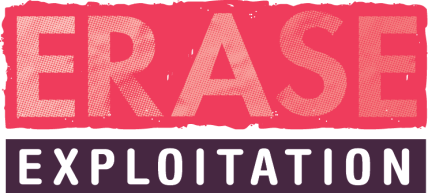 New Resident Information Sheet<name> <D.O.B>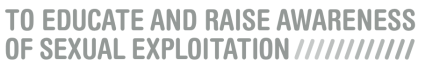 CSE Risk Matrix: 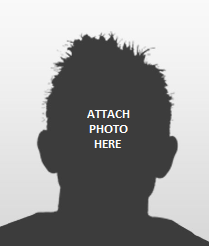 (<date completed>)Current Address:CSE Risk Matrix: (<date completed>)AreaCSE Risk Matrix: (<date completed>)Warning Markers:Info Markers:CSE Risk Matrix: (<date completed>)Mobile no.CSE Risk Matrix: (<date completed>)School attended:CSE Risk Matrix: (<date completed>)Description (inc. marks/scars)Social Worker Details:Social Worker Details:Social Worker Details:Subject Overview/IntelligenceSubject Overview/IntelligenceSubject Overview/IntelligenceSummary & Background Information (e.g. why in care/any risks posed to others re CSE)CSE/MFH Risk FactorsPrevious Missing From Home incident summaryAny previous offending historyPLEASE EMAIL THIS FORM TO erase@durham.pnn.police.ukSummary & Background Information (e.g. why in care/any risks posed to others re CSE)CSE/MFH Risk FactorsPrevious Missing From Home incident summaryAny previous offending historyPLEASE EMAIL THIS FORM TO erase@durham.pnn.police.ukSummary & Background Information (e.g. why in care/any risks posed to others re CSE)CSE/MFH Risk FactorsPrevious Missing From Home incident summaryAny previous offending historyPLEASE EMAIL THIS FORM TO erase@durham.pnn.police.uk